高粘性凝胶 MSK G39A/B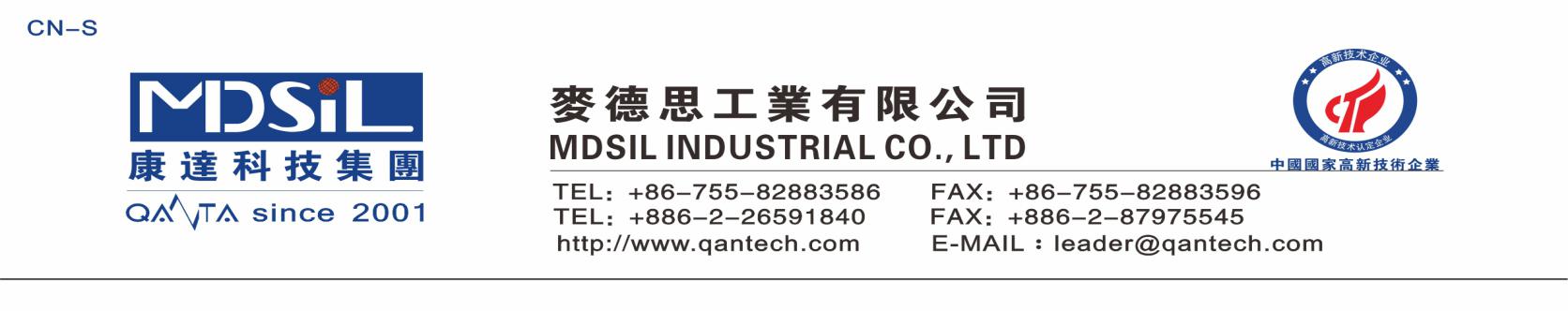 说明：    一种固化后表面粘性很强的。它是一种铂络合物催化固化的双组份高强度液体硅橡胶，由基础化合物、交联剂、催化剂和添加剂组成，这些物料中不含重金属及芳香烃溶剂，对人体无毒害作用。产品特色：●粘性强	●流动性好	●安全环保应用领域:粘性粘接技术性能：使用说明：  l. 使用比例为 A剂:B剂 =100:8，使用前应先将主剂、固化剂按比例充分混合均匀，再真空脱泡。  2. 不能接触含 N、P、S 等结构的化合物以及乙烯基化合物，以免使铂催化剂中毒而不能固化，尤其是不能接触 PVC，因为 PVC 中含有 Pb（铅），会使催化剂中毒。某些有机颜料也会导致固化减慢或不固化。3.本产品适用于加温固化，混合后请于 4小时之内用完。实验操作说明：将G39A/B按比例混合均匀，在尼龙硅胶板上涂布厚度为0.7mm的凝胶，静置自排泡20min（或者抽真空排泡），烘箱分成2次烘烤，低温80℃烘烤25-30min，高温140℃烘烤15-20min。包装：系列标准包装为 20 公斤/桶序号项目  使用工具指标1外观目视透明2固含（%）-67%3A 剂粘度(mpa.s)粘度计240004B 剂粘度(mpa.s)粘度计13000